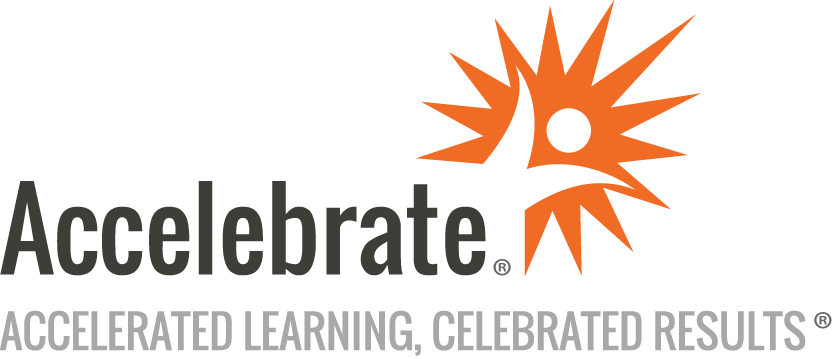 Data Science and Data Engineering for ArchitectsCourse Number: PYTH-246WA
Duration: 4 daysOverviewThis Data Engineering and Data Science for Architects training course teaches attendees how to use applied data science, business analytics, and data engineering to gain valuable insights from data. Participants learn how to incorporate standard machine learning algorithms, Python, and libraries such as NumPy, pandas, and Matplotlib in their data analytics work.PrerequisitesParticipants must have some experience with Python programming and be familiar with core statistical concepts, i.e., variance, correlation, etc.MaterialsAll Data Engineering training students receive comprehensive courseware.Software Needed on Each Student PCAnaconda Python 3.6 or laterSpyder IDE and Jupyter notebook (Comes with Anaconda)ObjectivesUse the CoLab Jupyter Notebook EnvironmentUnderstand data visualization in PythonUnderstand NumPyPerform data repairingUnderstand common metricsCoding kNN algorithm in NumPy (Optional)Understand machine learning datasets in scikit-learnBuild linear regression modelsPerform Spam detection with Random Forest, Support Vector Machines, and Logistic RegressionCompare classification algorithmsUnderstand feature engineering and EDAUnderstandPCAOutlinePython for Data Science Python Data Science-Centric LibrariesSciPyNumPypandasScikit-learnMatplotlibSeabornPython Dev Tools and REPLsIPythonJupyter NotebooksAnacondaData Visualization in Python Why Do I Need Data Visualization?Data Visualization in PythonGetting Started with matplotlibA Basic PlotScatter PlotsFiguresSaving Figures to a FileSeabornGetting Started with seabornHistograms and KDEPlotting Bivariate DistributionsScatter Plots in seabornPair plots in seabornHeatmapsA Seaborn Scatterplot with Varying Point Sizes and HuesIntroduction to NumPy What is NumPy?The First Take on NumPy ArraysThe ndarray Data StructureUnderstanding AxesIndexing Elements in a NumPy ArrayRe-ShapingCommonly Used Array MetricsCommonly Used Aggregate FunctionsSorting ArraysVectorizationVectorization VisuallyBroadcastingBroadcasting VisuallyFilteringArray Arithmetic OperationsReductions: Finding the Sum of Elements by AxisArray Slicing2-D Array SlicingThe Linear Algebra FunctionsIntroduction to Pandas What is pandas?The DataFrame ObjectThe DataFrame's Value PropositionCreating a pandas DataFrameGetting DataFrame MetricsAccessing DataFrame ColumnsAccessing DataFrame RowsAccessing DataFrame CellsDeleting Rows and ColumnsAdding a New Column to a DataFrameGetting Descriptive Statistics of DataFrame ColumnsGetting Descriptive Statistics of DataFramesSorting DataFramesReading From CSV FilesWriting to a CSV FileRepairing and Normalizing Data Repairing and Normalizing DataDealing with the Missing DataSample Data SetGetting Info on Null DataDropping a ColumnInterpolating Missing Data in pandasReplacing the Missing Values with the Mean ValueScaling (Normalizing) the DataData Preprocessing with scikit-learnScaling with the scale() FunctionThe MinMaxScaler ObjectDefining Data Science What is Data Science?Data Science, Machine Learning, AI?The Data Science EcosystemTools of the TradeThe Data-Related RolesData Scientists at WorkExamples of Data Science ProjectsThe Concept of a Data ProductApplied Data Science at GoogleData Science and ML Terminology: Features and ObservationsTerminology: Labels and Ground TruthLabel ExamplesTerminology: Continuous and Categorical FeaturesEncoding Categorical Features using One-Hot Encoding SchemeExample of 'One-Hot' Encoding SchemeGartner's Magic Quadrant for Data Science and Machine Learning Platforms (a Labeling Example)Machine Learning in a NutshellCommon Distance MetricsThe Euclidean DistanceDecision Boundary Examples (Object Classification)What is a Model?Training a Model to Make PredictionsTypes of Machine LearningSupervised vs Unsupervised Machine LearningSupervised Machine Learning AlgorithmsUnsupervised Machine Learning AlgorithmsWhich ML Algorithm to Choose?Bias-Variance (Underfitting vs Overfitting) Trade-offUnderfitting vs Overfitting (a Regression Model Example) VisuallyML Model EvaluationMean Squared Error (MSE) and Mean Absolute Error (MAE)Coefficient of DeterminationConfusion MatrixThe Binary Classification Confusion MatrixThe Typical Machine Learning ProcessA Better Algorithm or More Data?The Typical Data Processing Pipeline in Data ScienceData Discovery PhaseData Harvesting PhaseData Cleaning/Priming/Enhancing PhaseExploratory Data Analysis and Feature SelectionExploratory Data Analysis and Feature Selection Cont'dML Model Planning PhaseFeature EngineeringML Model Building PhaseCapacity Planning and Resource ProvisioningCommunicating the ResultsProduction Roll-outData Science GotchasOverview of the Scikit-learn Library The scikit-learn LibraryThe Navigational Map of ML Algorithms Supported by scikit-learnDeveloper Supportscikit-learn Estimators, Models, and PredictorsAnnotated Example of the LinearRegression EstimatorAnnotated Example of the Support Vector Classification EstimatorData Splitting into Training and Test DatasetsData Splitting in scikit-learnCross-Validation TechniqueClassification Algorithms (Supervised Machine Learning) Classification (Supervised ML) Use CasesClassifying with k-Nearest Neighborsk-Nearest Neighbors Algorithm VisuallyDecision TreesDecision Tree TerminologyDecision Tree Classification in the Context of Information TheoryUsing Decision TreesProperties of the Decision Tree AlgorithmThe Simplified Decision Tree AlgorithmRandom ForestProperties of the Random Forest AlgorithmSupport Vector Machines (SVMs)SVM Classification VisuallyProperties of SVMsDealing with Non-Linear Class BoundariesLogistic Regression (Logit)The Sigmoid FunctionLogistic Regression Classification ExampleLogistic Regression's Problem DomainNaive Bayes Classifier (SL)Naive Bayesian Probabilistic Model in a NutshellBayes FormulaDocument Classification with Naive BayesUnsupervised Machine Learning Algorithms PCAPCA and Data VariancePCA PropertiesImportance of Feature Scaling VisuallyUnsupervised Learning Type: ClusteringClustering vs. ClassificationClustering Examplesk-means Clusteringk-means Clustering in a Nutshellk-means CharacteristicsGlobal vs. Local Minimum ExplainedConclusion